Электронный рецептАВТОМАТИЗИРОВАННАЯ ИНФОРМАЦИОННАЯ СИСТЕМА "ЭЛЕКТРОННЫЙ РЕЦЕПТ"Важнейшим направлением развития социальной сферы в Республике Беларусь является совершенствование системы здравоохранения, которая должна гарантировать гражданам Республики Беларусь качественную и доступную медицинскую помощь. Этому активно способствует информатизация отрасли здравоохранения, широкое внедрение медицинских информационных технологий и систем, масштабное развитие электронных услуг для граждан.Наиболее перспективным с точки зрения продвижения электронных услуг в здравоохранении в настоящее время является реализация технологии «электронного рецепта». Внедрение такой технологии имеет следующие неоспоримые преимущества по сравнению с выпиской бумажного рецепта:создает предпосылки для более эффективного и безопасного медикаментозного лечения - исключает нечитабельность или неправильную интерпретацию рецептов, позволяет видеть все лекарственные средства, назначенные пациенту, следовательно, возможно избежать ошибочно указанных опасных дозировок, нежелательных взаимодействий между лекарственными средствами и др.обеспечивает снижение стоимости лечения за счет уменьшения осложнений медикаментозного лечения (неверный выбор лекарственных средств, осложнения от их совместного использования, побочных эффектов)исключает дублирование отпуска лекарственных средств для одного пациентаисключает подделку льготных рецептов, а также рецептов для отпуска лекарственных средств, находящихся на предметно-количественном учетеэкономит время врача на выписку рецептов, особенно с учетом возможности продления действия электронного рецептапозволяет избежать лишних посещений поликлиники только с целью продления действия рецептаявляется базой для внедрения автоматизации расчетов возмещения за льготные лекарственные средстваобеспечивает проведение различного рода анализа (всесторонний учет назначения льготных лекарственных средств в разрезе организаций здравоохранения, врачей, пациентов, анализ стоимости лекарственного лечения, планирование закупок и др.).Назначение АИС «Электронный рецепт» - формирование единой базы данных электронных рецептов и обеспечение доступа к информации о назначенных и отпущенных лекарственных средствах в оперативном режиме.Объектом автоматизации являются организации здравоохранения, основным видом деятельности которых является осуществление медицинской и (или) фармацевтической деятельности. В медицинских организациях врачи, осуществляя лечебно-диагностический процесс, назначают пациентам лекарственные средства - выписывают рецепты, в соответствии с которыми в аптечной организации осуществляется отпуск лекарственных средств.Важным элементом технологии обращения электронных рецептов является использование пластиковой карты «Для медицинского обслуживания», на которой для идентификации пациента нанесен линейный штрих-код. Пластиковая карта «Для медицинского обслуживания» изготовлена в соответствии с требованиями белорусских и международных стандартов.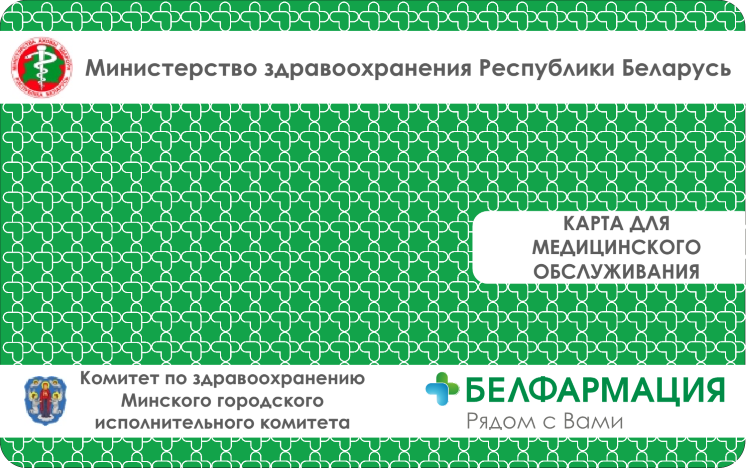 Рисунок 1 – Лицевая сторона карты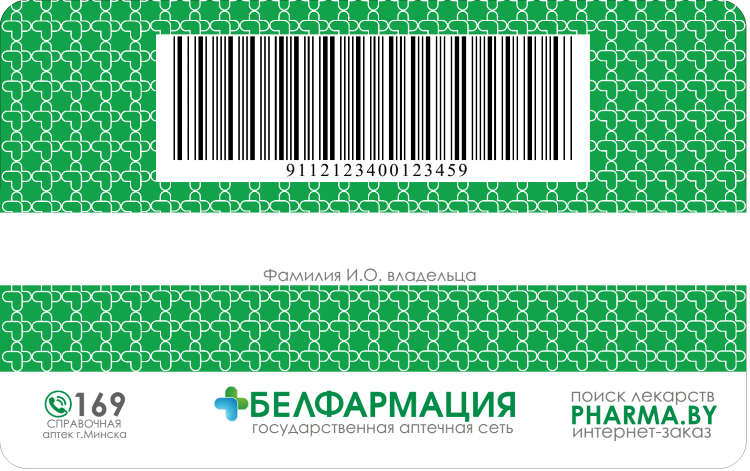 Рисунок 2 – Тыльная сторона картыДля получения карты гражданин должен обратиться в поликлинику по месту жительства, предъявить паспорт и заполнить бланк формы информированного согласия об использовании пластиковой карты «Для медицинского обслуживания» и передаче ограниченной персональной информации о нем по каналам связи. Карта передается гражданину в поликлинике на безвозмездной основе.Лечащий врач, назначив гражданину лекарственное средство, заполняет электронную форму рецепта, который по защищенным каналам связи передается в центр обработки данных, где он сохраняется в реестре электронных рецептов. На этапе опытной эксплуатации для отработки системы в реальных условиях эксплуатации и во избежание проблем в отпуске лекарств по рецептам из-за возможных сбоев системы предусмотрено обязательное оформление бумажного рецепта параллельно с автоматизированным формированием электронного рецепта.Для получения лекарственных средств, выписанных в виде рецепта в электронной форме, гражданин в аптеке должен предъявить пластиковую карту «Для медицинского обслуживания» вместе с бумажным рецептом. Рецептар в аптеке сканирует пластиковую карту, идентифицирует гражданина, обращается в реестр электронных рецептов и производит отпуск назначенных лекарственных средств.